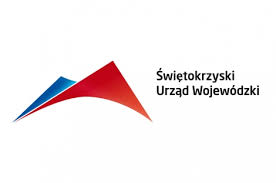 FUNDUSZ ROZWOJU PRZEWOZÓW AUTOBUSOWYCH O CHARAKTERZE UŻYTECZNOŚCI PUBLICZNEJINSTRUKCJA WYPEŁNIANIA WNIOSKU
O DOFINANSOWANIE ZADANIA – III nabór na 2020r.Wrzesień 2020
Uwagi ogólne:Wniosek o dofinansowanie zadania w ramach Funduszu rozwoju przewozów autobusowych o charakterze użyteczności publicznej może być składany jedynie na wzorze wniosku będącym załącznikiem do ogłoszenia o naborze.Wnioskodawca zobowiązany jest wypełnić wniosek rzetelnie i z należytą starannością, szczególnie w zakresie spójności wykazywanych danych i informacji 
w poszczególnych punktach wniosku.Wnioskodawca wypełnia tylko białe pola.Wnioskodawcą może być jedynie organizator publicznego transportu zbiorowego: właściwa jednostka samorządu terytorialnego albo ich związek zapewniający funkcjonowanie publicznego transportu zbiorowego na danym obszarze.W przypadku uznania, iż konieczne jest przedstawienie dodatkowych informacji (tylko w przypadku, gdy mogą one mieć znaczenie przy ocenie merytorycznej wniosku), stwierdzenia powinny być poparte konkretnymi danymi (faktami) oraz w miarę możliwości udokumentowane. W przypadku, gdy wniosek o dofinansowanie nie spełnia wymogów formalnych lub zawiera oczywiste omyłki, komisja wzywa wnioskodawcę do jego uzupełnienia lub poprawienia w nim oczywistych omyłek niezwłocznie, pod rygorem pozostawienia wniosku bez rozpatrzenia.Należy zaznaczyć, iż wnioskodawca może podczas wypełniania wniosku zmieniać format czcionki, czy też dopasować wielkość rubryki do tekstu, w celu wpisania wszelkich niezbędnych informacji, ale powinien to zrobić w taki sposób, aby zachować obowiązujący wzór wniosku – nie ma możliwości modyfikacji wzorów wniosku w zakresie dodawania kolumn czy też samodzielnego scalania komórek. Istnieje możliwość dodawania wierszy w pkt 6-8, w przypadku wnioskowania o objęcie dofinansowaniem więcej niż 6 linii. Wszystkie kwoty ujęte we wniosku są kwotami netto. Wskazanym jest, aby wszystkie wartości, wynikające z wyliczeń były zaokrąglane do maksymalnie dwóch miejsc po przecinku.Uwagi szczegółowe (według pozycji wniosku):pkt 1 – określenie organizatora ze względu na obszar działania;pkt 2 – należy wskazać nazwę organizatora (np. gmina X, powiat Y);pkt 3 - należy wskazać adres organizatora, a w przypadku zawartych związków adres organizatora odpowiedzialnego za złożenie wniosku oraz rozliczenia;pkt 4 – podanie Numeru Identyfikacji Podatkowej (NIP);pkt 5 – określa się powierzchnię obszaru właściwości organizatora, dla którego będzie składany wniosek, tj. teren gminy, powiatu, obszar określony w kilometrach kwadratowych. W przypadku związku gmin/powiatów należy zsumować powierzchnię gmin/powiatów podpisujących porozumienie;pkt 5.1 – należy wskazać liczbę mieszkańców zamieszkujących na obszarze właściwości danego organizatora;pkt 5.2 – należy wskazać gęstość zaludnienia obszaru właściwości organizatora jako iloraz liczby mieszkańców zamieszkujących na obszarze właściwości danego organizatora i powierzchni obszaru właściwości organizatora;pkt 5.3 – należy wskazać wskaźnik dochodów podatkowych na jednego mieszkańca, o którym mowa w przepisach ustawy z dnia 13 listopada 2003 r. o dochodach jednostek samorządu terytorialnego (Dz.U. z 2018 r. poz. 1530, 2161, 2193 i 2245 oraz z 2019 r. poz. 525), jednostki samorządu terytorialnego będącej organizatorem, a w przypadku związku tych jednostek - średnią arytmetyczną dochodu jednostek wchodzących w skład związku;pkt 5.4 – należy wskazać nazwy gmin na obszarze których będą realizowane przewozy;pkt 6 – należy podać wszystkie informacje związane z daną linią tj.:pkt 6.1 - wpisujemy pełny zakres przebiegu linii zgodny z wydanym zezwoleniem/zaświadczeniem;pkt 6.2 - należy wpisać długość linii wyrażoną w kilometrach;pkt 6.3 - należy podać średniomiesięczną częstotliwość połączeń autobusowych na danej linii;pkt 6.4 - planowana wielkość pracy eksploatacyjnej w danym miesiącu, której wartość należy podać w wozokilometrach w stosunku do każdej linii. Wartość ta jest liczona jako iloczyn długości linii wyrażonej w km oraz miesięcznej częstotliwości połączeń (6.2 x 6.3);pkt 6.5 - należy wskazać planowaną miesięczną kwotę deficytu na każdej linii, która została uwzględniona we wniosku i obliczona w załączniku nr 1 odrębnie dla każdej linii (suma 6.6 + 6.7);pkt 6.6 - należy wpisać planowaną, miesięczną kwotę wkładu własnego organizatora – minimum 10 % deficytu przy założeniu, iż dopłata z budżetu państwa nie może być wyższa niż 3 zł do wozokilometra i pokryta jest cała wartość deficytu;pkt 6.7 - należy wpisać planowaną, miesięczną kwotę dopłaty pochodzącą z budżetu państwa (max 3 zł do 1 wozokilometra, gdy wkład własny organizatora wynosi minimum 10% deficytu do danej linii);pkt 7 – należy podać kolejne informacje związane z daną linią w pełnym okresie rozliczeniowym tj.:pkt 7.1 - wpisujemy pełny zakres przebiegu linii zgodny z wydanym zezwoleniem /zaświadczeniem;pkt 7.2 - należy podać ilość miesięcy objętych refundacją – okres rozliczeniowy (np. miesiąc, 6 miesięcy, 12 miesięcy);pkt 7.3 - należy podać liczbę zatrzymań na przystankach komunikacyjnych na danej trasie podczas jednego przejazdu;pkt 7.4 - planowana wielkość pracy eksploatacyjnej w pełnym okresie rozliczeniowym, której wartość należy podać w wozokilometrach w stosunku do każdej linii (6.4 x 7.2);pkt 7.5 - należy wskazać planowaną kwotę deficytu na każdej linii, w pełnym okresie rozliczeniowym (6.5 x 7.2);pkt 7.6 - należy wpisać planowaną, kwotę wkładu własnego organizatora w pełnym okresie rozliczeniowym – minimum 10 % deficytu przy założeniu, iż dopłata z budżetu państwa nie może być wyższa niż 3 zł do wozokilometra i pokryta jest cała wartość deficytu (6.6 x 7.2);pkt 7.7 - należy wpisać planowaną, kwotę dopłaty pochodzącą z budżetu państwa w pełnym okresie rozliczeniowym - max 3 zł do 1 wozokilometra, gdy wkład własny organizatora wynosi minimum 10% deficytu do danej linii (6.7 x 7.2).pkt 8 – w przypadku realizacji potrzeb osób niepełnosprawnych oraz osób o ograniczonej zdolności ruchowej w zakresie dostosowania infrastruktury do potrzeb tych osób należy określić: pkt 8.1 - ogólną liczbę przystanków i dworców na linii komunikacyjnej, które zostaną uwzględnione w rozkładzie jazdy linii,pkt 8.2 - liczbę przystanków komunikacyjnych i dworców zapewniających nieutrudniony do nich dostęp na danej linii,pkt 8.3 - liczbę przystanków komunikacyjnych i dworców zapewniających nieutrudniony do nich dostęp w stosunku do ogólnej liczby przystanków i dworców na linii komunikacyjnej, które zostaną uwzględnione w rozkładzie jazdy linii oraz wykazać średnią ze stosunku wszystkich wykazanych we wniosku linii komunikacyjnych (8.2 / 8.1).pkt 9 – należy wskazać planowaną kwotę deficytu w danym okresie rozliczeniowym (7.5); pkt 9.1 - należy wskazać łączną kwotę dopłaty z budżetu państwa w pełnym okresie rozliczeniowym (7.7);pkt 9.2 -należy wskazać planowany wkład własny organizatora w pełnym okresie rozliczeniowym (7.6).pkt 10 – należy podać dane osobowe (imię i nazwisko) osób upoważnionych do udzielenia wyjaśnień w ramach złożonego wniosku wraz z danymi kontaktowymi tj. numer telefonu, e-mail;pkt 11 – Oświadczenie wnioskodawcy wraz z podpisami i pieczątkami osób upoważnionych do reprezentowania organizatora.	Do każdej linii ujętej we wniosku należy załączyć odrębne rozliczenie dotyczące planowanej kwoty deficytu (wzór rozliczenia stanowi zał. nr 1 do wniosku).Do wniosku o dofinansowanie należy obligatoryjnie dołączyć czytelną mapę obszaru właściwości organizatora z zaznaczeniem dróg publicznych i przebiegu tras ujętych we wniosku na tych drogach oraz ze wskazaniem miejscowości, przez które dana trasa przebiega wraz z legendą mapy. Słowniczek:1) kwota deficytu pojedynczej linii komunikacyjnej w przewozach autobusowych o charakterze użyteczności publicznej – ujemny wynik finansowy netto wyliczony dla tej linii nieuwzględniający rozsądnego zysku;2) organizator – właściwa jednostka samorządu terytorialnego albo minister właściwy do spraw transportu, zapewniający funkcjonowanie publicznego transportu zbiorowego na danym obszarze:- gmina - na linii komunikacyjnej albo sieci komunikacyjnej w gminnych przewozach pasażerskich lub ta której powierzono zadanie organizacji publicznego transportu zbiorowego na mocy porozumienia między gminami - na linii komunikacyjnej albo sieci komunikacyjnej w gminnych przewozach pasażerskich, na obszarze gmin, które zawarły porozumienie;- związek międzygminny - na linii komunikacyjnej albo sieci komunikacyjnej w gminnych przewozach pasażerskich, na obszarze gmin tworzących związek międzygminny;- powiat - na linii komunikacyjnej albo sieci komunikacyjnej w powiatowych przewozach pasażerskich lub ten któremu powierzono zadanie organizacji publicznego transportu zbiorowego na mocy porozumienia między powiatami - na linii komunikacyjnej albo sieci komunikacyjnej w powiatowych przewozach pasażerskich, na obszarze powiatów, które zawarły porozumienie;- związek powiatów - na linii komunikacyjnej albo sieci komunikacyjnej w powiatowych przewozach pasażerskich, na obszarze powiatów tworzących związek powiatów;- związek powiatowo-gminny - na linii komunikacyjnej albo sieci komunikacyjnej w powiatowo-gminnych przewozach pasażerskich na obszarze gmin lub powiatów tworzących związek powiatowo-gminny;- województwo - na linii komunikacyjnej albo sieci komunikacyjnej w wojewódzkich przewozach pasażerskich;3) operator – samorządowy zakład budżetowy oraz przedsiębiorca uprawniony do prowadzenia działalności gospodarczej w zakresie przewozu osób, który zawarł z organizatorem publicznego transportu zbiorowego umowę o świadczenie usług w zakresie publicznego transportu zbiorowego, na linii komunikacyjnej określonej w umowie;4) przewóz o charakterze użyteczności publicznej - powszechnie dostępna usługa w zakresie publicznego transportu zbiorowego wykonywana przez operatora publicznego transportu zbiorowego w celu bieżącego i nieprzerwanego zaspokajania potrzeb przewozowych społeczności na danym obszarze;5) umowa o świadczenie usług w zakresie publicznego transportu zbiorowego – umowa między organizatorem publicznego transportu zbiorowego a operatorem publicznego transportu zbiorowego, która przyznaje temu operatorowi prawo i zobowiązuje go do wykonywania określonych usług związanych z wykonywaniem przewozu o charakterze użyteczności publicznej;6) wozokilometr – jednostka miary pracy eksploatacyjnej autobusu, przy czym 1 wozokilometr to przejazd 1 autobusu na odległość 1 kilometra.